Војводе Момчила број 10-12-16,  тел: 051/433-620На основу члана 33. тачка 13. Статута Центра за развој пољопривреде и села Бања Лука и члана 17. Закона о јавним набавкама БиХ (Сл.гл. БиХ  бр.39/14),  те приједлога oрганизациони јединица Центара  доноси се слиједећиПЛАН ЈАВНИХ НАБАВКИ ЗА 2021. годину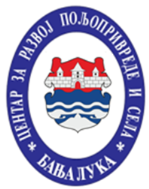 ЦЕНТАР ЗА РАЗВОЈ ПОЉОПРИВРЕДЕ И СЕЛАБАЊА ЛУКА                                      Број: 512/2021ЦЕНТАР ЗА РАЗВОЈ ПОЉОПРИВРЕДЕ И СЕЛАБАЊА ЛУКА                         Дана:11.05.2021.год.Ред.бројПредмет набавке-називШифра ЈРЈНВрста ЈНВрста ЈНПроцијењена вриједност(КМ без ПДВ)Врстапоступ.Оквирно вријеме покретања поступкаОквирно вријеме закључења уговораДа ли се предвиђа оквирниспоразум Да ли се предвиђа оквирниспоразум Да ли се предвиђа оквирниспоразум Извор финансирања (конто)Извор финансирања (конто)ОрганизационајединицаОрганизационајединицаIРОБАРОБАРОБАРОБАРОБАРОБАРОБАРОБАРОБАРОБАРОБАРОБАРОБАРОБАРОБАНабавка минералног ђубрива за прољетну сјетву24440000-024440000-0роба57.000,00     ОПфебруармарт516100516100Набавка  сјемена за прољетну сјетву03211200-503111000-203211200-503111000-2роба15.000,00КЗфебруармарт516100516100Набавка ветеринарских лијекова и потрошног материјала33000000-033140000-333690000-333000000-033140000-333690000-3роба28.000,00КЗмартаприл516100516100Погонско гориво09100000-009100000-0роба15.000,00КЗјунјулдадада412600412600Набавка основног сјемена стрних жита- јесења сјетва03111000-203211100-403211500-803111000-203211100-403211500-8роба15.000,00КЗавгуст септембар516100516100Набавка минералног ђубрива за јесењу сјетву24440000-024440000-0роба23.000,00КЗјулавгуст516100516100Набавка фолије и мреже за балирање19521100-519521100-5роба13.000,00КЗјунјул516100516100Набавка средства  за побољшаљње плодности пољ.земљишта-калцификацију4492121044921210роба13.000,00КЗјулавгуст516100516100Набавка допунских крмних смјеша (премикси)15700000-515700000-5роба63.000,00ОПмајјун516100516100Набавка  опреме за пчеларство16000000-5 16640000-316000000-5 16640000-3роба14.000,00КЗјулавгуст516100516100Набавка житарица идр. компоненти  за концентрате03211000-303211000-3роба38.000,00КЗ        јун  јул51610051610012.Набавка роло пресе за балирање и атомизера од 330 литара16330000-716400000-916330000-716400000-9роба35.000,00КЗјунјул51130051130013.Набавка животиња –говеда03321100-603321100-6роба100.000,00ОПсептембар   октобар     51150051150014.Набавка сијена за исхрану животиња – роло бале15710000-815710000-8роба18.000,00КЗсептембароктобар51610051610015.Дезинфекциона и друга средства за измузиште39800000-039800000-0роба13.770,00КЗ     јунјул41250041250016.Набавка пољопривредних машина16000000-5 16310000-1 16400000-916000000-5 16310000-1 16400000-9роба36.000,00КЗјун јул 51130051130051130017.Набавка  машине за растурање стајског ђубрива   16140000-816140000-8роба40.000,00КЗсптембар    октобар51130051130018.Набавка ситног камена- пијеска на ТРЦ „Мањача“  (довоз, уградња  - насип)14211000-314211000-3роба18.000,00КЗ       јун  јул511300 511300 19.Набавка намјештаја  за  Крајишку кућу (Требиње)39100000-339100000-3роба40.000,00КЗ      јун  јул51130051130020.Набавка утоваривача-виљушкар са дизел мотором42400000-042400000-0роба 50.000,00ОПавгуст    септемба511300511300IРОБЕ   УКУПНО:IРОБЕ   УКУПНО:644.770,00I644.770,00IIIIУСЛУГЕУСЛУГЕУСЛУГЕУСЛУГЕУСЛУГЕУСЛУГЕУСЛУГЕУСЛУГЕУСЛУГЕУСЛУГЕУСЛУГЕУСЛУГЕУСЛУГЕУСЛУГЕУСЛУГЕУСЛУГЕУслуге осигурања -обезбјеђење имовине  (надзор и контрола алармног против.система, мобилне  патроле, интервенције79710000-479711000-1услугеуслуге18.000,00Aнекс 2 дио Б   ЗЈНдецембардецембар412200412200НОбразовне услуге  и услуге стручног оспособљавања80522000-980530000-8услугеуслуге4.000,00Aнекс 2 дио Б   ЗЈНФебруар  у току године412900412900Услуге систематског прегледа запослених радника85100000-0услугеуслуге10.000,00Aнекс 2 дио Б   ЗЈН    јун   јул4127004127004.Услуге паркирања службених возила(3 возила)63712400-7услугеуслуге2.600,00Изузец од прим Законафебруармарт4127004127005.Одржавање јавних површинана ТРЦ „Мањача“ - Језеро77310000-6услугеуслуге56.000,00   ОПавгустсептембарсептембар        412800            6.Физичко обезбјеђење објеката ТРЦ „Мањача“ 3 мј.79713000-5услугеуслуге18.000,00  Анекс 2   дио Б     ЗЈјун јул јул412225IIIУСЛУГЕ УКУПНО: УСЛУГЕ УКУПНО: УСЛУГЕ УКУПНО: УСЛУГЕ УКУПНО:  108.600,00III 108.600,00IIIРАДОВИРАДОВИРАДОВИРАДОВИРАДОВИРАДОВИРАДОВИРАДОВИРАДОВИРАДОВИРАДОВИРАДОВИРАДОВИРАДОВИРАДОВИ1.Извођење радова на санацији објеката на РЕЦ „Мањача“ штала   број 145000000-745213242-145000000-745213242-1Радови76.000,00ОПсептембароктобароктобар5112005112002.Изгрдња wc-a  (тоалета) простора за тушеве и кабина за пресвлачење на ТРЦ Мањача45000000-745215500-245000000-745215500-2Радови40.000,00 КЗјун јул јул5181005181003.Грађевински и занатски радови на уређењу Крајишке куће  у Требињу45000000-745000000-7Радови25.000,00 КЗ  јунјулјул5181005181004.Извођење радова на изгрдњи секундар. и примарне  мреже водоводних инсталација на екон. дворишту Мањача45000000-745000000-7Радови 60.000,00КЗјулавгуставгуст4125004125005.Изградња тржнице на ТРЦ Мањача -капацитета 4 објекта45000000-745000000-7Радови110.000,00ОП       јулавгуставгуст5181005181006.Изградња објекта–плажни бар на ТРЦ  „Мањача“ 45200000-945200000-9Радови80.000,00ОП      јул август  август 518100518100III                               РАДОВИ УКУПНО:III                               РАДОВИ УКУПНО:III                               РАДОВИ УКУПНО:III                               РАДОВИ УКУПНО:III                               РАДОВИ УКУПНО:391.000,00СВЕУКУПНО: I  +  II  + IIIСВЕУКУПНО: I  +  II  + IIIСВЕУКУПНО: I  +  II  + IIIСВЕУКУПНО: I  +  II  + III1.144.370,00ДС- директан споразум                         КЗ- конкурентски захтјев                                ОП- отворени поступак       У складу са чланом 17.став   (2) Закона о јавним набавкама  („Службени гласник БиХ“ број 39/14), уговорни орган је на својој веб страни објавио план набавки  чија  је вриједност  већа од вриједности утврђених у члану  14.став (1)  Закона. Директор: Драшко Илић,дипл.екон. _________________________________